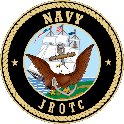 Revised 9/9/2014 – Previous Editions May Not Be UsedINSTRUCTIONS, REGULATIONS & GUIDANCE FOR COMPLETING THIS DOCUMENT 	All cadets must remain in current rate for a minimum of one (1) complete marking period. 	Signatures for the next rate cannot be obtained until the end of this advancement cycle. 	Waivers for any requirement can only be granted by the Senior Naval Science Instructor, or Company MasterChief Petty Officer. 	Your Monthly Inspection Scores must be included in your PQS when turning in. 	Teacher Recommendations & High School Administration Recommendations may only be received during the final two (2) weeks of the advancement period. 	Your classroom teacher must complete all fields in their appropriate recommendation area, including your marking period average. 	Please allow up to one (1) week processing time when submitting community service hours to theAdministration Department for entry into CDMIS, as your hours must be in the system in order to count towardsthis advancement cycle. 	This PQS Document was revised on 02/03/2023. All Previous Editions of this PQS are obsolete and may not be used. 	Any comments, questions, or concerns regarding this revised PQS Document should be submitted to….Pearl School NJROTC500 Pirate Cove                                                                         Pearl, MS 39208                                                                       rvontoure@pearlk12.comPearl High School NJROTCPersonal Qualification System (PQS)Petty Officer 1st ClassPearl High School NJROTCPersonal Qualification System (PQS)Petty Officer 1st ClassPearl High School NJROTCPersonal Qualification System (PQS)Petty Officer 1st ClassPearl High School NJROTCPersonal Qualification System (PQS)Petty Officer 1st ClassPearl High School NJROTCPersonal Qualification System (PQS)Petty Officer 1st ClassPearl High School NJROTCPersonal Qualification System (PQS)Petty Officer 1st ClassPearl High School NJROTCPersonal Qualification System (PQS)Petty Officer 1st ClassPearl High School NJROTCPersonal Qualification System (PQS)Petty Officer 1st Class PO1NAME (Last, First MI)NAME (Last, First MI)GRADECOMPANYPLATOONPLATOONSQUADMARKING PERIODMARKING PERIODSECTION 1 – GENERAL MILITARY KNOWLEDGESECTION 1 – GENERAL MILITARY KNOWLEDGESECTION 1 – GENERAL MILITARY KNOWLEDGESECTION 1 – GENERAL MILITARY KNOWLEDGESECTION 1 – GENERAL MILITARY KNOWLEDGESECTION 1 – GENERAL MILITARY KNOWLEDGESECTION 1 – GENERAL MILITARY KNOWLEDGESECTION 1 – GENERAL MILITARY KNOWLEDGESECTION 1 – GENERAL MILITARY KNOWLEDGEA.) THE 11 GENERAL ORDERS TO THE SENTRYRecite all 11 General Orders to the Sentry (Reference: NAVEDTRA 37116-k, Pg.FM-81  ). Sound off in a loud clear voice to the person you are addressing, “Sir (Ma’am, or Chief), the  	General Order to the Sentry is to  	, Sir (Ma’am, or Chief)”.1.)  Take charge of this post and all government property in view.2.)  Walk my post in a military manner, keeping always on the alert, and observing everything that takes place within sight or hearing.3.)  Report all violations of orders I am instructed to enforce.4.)  Repeat all calls from posts more distant from the quarterdeck than my own.5.)  Quit my post only when properly relieved.6.)  Receive, obey, and pass on to the sentry who relieves me, all orders from the Commanding Officer, Command Duty Officer, Officer of the Deck, and Officers and Petty Officers of the Watch only.7.)  Talk to no one except in the line of duty.8.)  Give the alarm in case of fire or disorder.9.)  Call the Officer of the Deck in any case not covered by instructions.10.) Salute all officers and all colors and standards not cased.11.) Be Especially watchful at night, and during the time for challenging, challenge all persons on or near my post and allow no one to pass without proper authority.A.) THE 11 GENERAL ORDERS TO THE SENTRYRecite all 11 General Orders to the Sentry (Reference: NAVEDTRA 37116-k, Pg.FM-81  ). Sound off in a loud clear voice to the person you are addressing, “Sir (Ma’am, or Chief), the  	General Order to the Sentry is to  	, Sir (Ma’am, or Chief)”.1.)  Take charge of this post and all government property in view.2.)  Walk my post in a military manner, keeping always on the alert, and observing everything that takes place within sight or hearing.3.)  Report all violations of orders I am instructed to enforce.4.)  Repeat all calls from posts more distant from the quarterdeck than my own.5.)  Quit my post only when properly relieved.6.)  Receive, obey, and pass on to the sentry who relieves me, all orders from the Commanding Officer, Command Duty Officer, Officer of the Deck, and Officers and Petty Officers of the Watch only.7.)  Talk to no one except in the line of duty.8.)  Give the alarm in case of fire or disorder.9.)  Call the Officer of the Deck in any case not covered by instructions.10.) Salute all officers and all colors and standards not cased.11.) Be Especially watchful at night, and during the time for challenging, challenge all persons on or near my post and allow no one to pass without proper authority.A.) THE 11 GENERAL ORDERS TO THE SENTRYRecite all 11 General Orders to the Sentry (Reference: NAVEDTRA 37116-k, Pg.FM-81  ). Sound off in a loud clear voice to the person you are addressing, “Sir (Ma’am, or Chief), the  	General Order to the Sentry is to  	, Sir (Ma’am, or Chief)”.1.)  Take charge of this post and all government property in view.2.)  Walk my post in a military manner, keeping always on the alert, and observing everything that takes place within sight or hearing.3.)  Report all violations of orders I am instructed to enforce.4.)  Repeat all calls from posts more distant from the quarterdeck than my own.5.)  Quit my post only when properly relieved.6.)  Receive, obey, and pass on to the sentry who relieves me, all orders from the Commanding Officer, Command Duty Officer, Officer of the Deck, and Officers and Petty Officers of the Watch only.7.)  Talk to no one except in the line of duty.8.)  Give the alarm in case of fire or disorder.9.)  Call the Officer of the Deck in any case not covered by instructions.10.) Salute all officers and all colors and standards not cased.11.) Be Especially watchful at night, and during the time for challenging, challenge all persons on or near my post and allow no one to pass without proper authority.A.) THE 11 GENERAL ORDERS TO THE SENTRYRecite all 11 General Orders to the Sentry (Reference: NAVEDTRA 37116-k, Pg.FM-81  ). Sound off in a loud clear voice to the person you are addressing, “Sir (Ma’am, or Chief), the  	General Order to the Sentry is to  	, Sir (Ma’am, or Chief)”.1.)  Take charge of this post and all government property in view.2.)  Walk my post in a military manner, keeping always on the alert, and observing everything that takes place within sight or hearing.3.)  Report all violations of orders I am instructed to enforce.4.)  Repeat all calls from posts more distant from the quarterdeck than my own.5.)  Quit my post only when properly relieved.6.)  Receive, obey, and pass on to the sentry who relieves me, all orders from the Commanding Officer, Command Duty Officer, Officer of the Deck, and Officers and Petty Officers of the Watch only.7.)  Talk to no one except in the line of duty.8.)  Give the alarm in case of fire or disorder.9.)  Call the Officer of the Deck in any case not covered by instructions.10.) Salute all officers and all colors and standards not cased.11.) Be Especially watchful at night, and during the time for challenging, challenge all persons on or near my post and allow no one to pass without proper authority.A.) THE 11 GENERAL ORDERS TO THE SENTRYRecite all 11 General Orders to the Sentry (Reference: NAVEDTRA 37116-k, Pg.FM-81  ). Sound off in a loud clear voice to the person you are addressing, “Sir (Ma’am, or Chief), the  	General Order to the Sentry is to  	, Sir (Ma’am, or Chief)”.1.)  Take charge of this post and all government property in view.2.)  Walk my post in a military manner, keeping always on the alert, and observing everything that takes place within sight or hearing.3.)  Report all violations of orders I am instructed to enforce.4.)  Repeat all calls from posts more distant from the quarterdeck than my own.5.)  Quit my post only when properly relieved.6.)  Receive, obey, and pass on to the sentry who relieves me, all orders from the Commanding Officer, Command Duty Officer, Officer of the Deck, and Officers and Petty Officers of the Watch only.7.)  Talk to no one except in the line of duty.8.)  Give the alarm in case of fire or disorder.9.)  Call the Officer of the Deck in any case not covered by instructions.10.) Salute all officers and all colors and standards not cased.11.) Be Especially watchful at night, and during the time for challenging, challenge all persons on or near my post and allow no one to pass without proper authority.A.) THE 11 GENERAL ORDERS TO THE SENTRYRecite all 11 General Orders to the Sentry (Reference: NAVEDTRA 37116-k, Pg.FM-81  ). Sound off in a loud clear voice to the person you are addressing, “Sir (Ma’am, or Chief), the  	General Order to the Sentry is to  	, Sir (Ma’am, or Chief)”.1.)  Take charge of this post and all government property in view.2.)  Walk my post in a military manner, keeping always on the alert, and observing everything that takes place within sight or hearing.3.)  Report all violations of orders I am instructed to enforce.4.)  Repeat all calls from posts more distant from the quarterdeck than my own.5.)  Quit my post only when properly relieved.6.)  Receive, obey, and pass on to the sentry who relieves me, all orders from the Commanding Officer, Command Duty Officer, Officer of the Deck, and Officers and Petty Officers of the Watch only.7.)  Talk to no one except in the line of duty.8.)  Give the alarm in case of fire or disorder.9.)  Call the Officer of the Deck in any case not covered by instructions.10.) Salute all officers and all colors and standards not cased.11.) Be Especially watchful at night, and during the time for challenging, challenge all persons on or near my post and allow no one to pass without proper authority.A.) THE 11 GENERAL ORDERS TO THE SENTRYRecite all 11 General Orders to the Sentry (Reference: NAVEDTRA 37116-k, Pg.FM-81  ). Sound off in a loud clear voice to the person you are addressing, “Sir (Ma’am, or Chief), the  	General Order to the Sentry is to  	, Sir (Ma’am, or Chief)”.1.)  Take charge of this post and all government property in view.2.)  Walk my post in a military manner, keeping always on the alert, and observing everything that takes place within sight or hearing.3.)  Report all violations of orders I am instructed to enforce.4.)  Repeat all calls from posts more distant from the quarterdeck than my own.5.)  Quit my post only when properly relieved.6.)  Receive, obey, and pass on to the sentry who relieves me, all orders from the Commanding Officer, Command Duty Officer, Officer of the Deck, and Officers and Petty Officers of the Watch only.7.)  Talk to no one except in the line of duty.8.)  Give the alarm in case of fire or disorder.9.)  Call the Officer of the Deck in any case not covered by instructions.10.) Salute all officers and all colors and standards not cased.11.) Be Especially watchful at night, and during the time for challenging, challenge all persons on or near my post and allow no one to pass without proper authority.A.) THE 11 GENERAL ORDERS TO THE SENTRYRecite all 11 General Orders to the Sentry (Reference: NAVEDTRA 37116-k, Pg.FM-81  ). Sound off in a loud clear voice to the person you are addressing, “Sir (Ma’am, or Chief), the  	General Order to the Sentry is to  	, Sir (Ma’am, or Chief)”.1.)  Take charge of this post and all government property in view.2.)  Walk my post in a military manner, keeping always on the alert, and observing everything that takes place within sight or hearing.3.)  Report all violations of orders I am instructed to enforce.4.)  Repeat all calls from posts more distant from the quarterdeck than my own.5.)  Quit my post only when properly relieved.6.)  Receive, obey, and pass on to the sentry who relieves me, all orders from the Commanding Officer, Command Duty Officer, Officer of the Deck, and Officers and Petty Officers of the Watch only.7.)  Talk to no one except in the line of duty.8.)  Give the alarm in case of fire or disorder.9.)  Call the Officer of the Deck in any case not covered by instructions.10.) Salute all officers and all colors and standards not cased.11.) Be Especially watchful at night, and during the time for challenging, challenge all persons on or near my post and allow no one to pass without proper authority.A.) THE 11 GENERAL ORDERS TO THE SENTRYRecite all 11 General Orders to the Sentry (Reference: NAVEDTRA 37116-k, Pg.FM-81  ). Sound off in a loud clear voice to the person you are addressing, “Sir (Ma’am, or Chief), the  	General Order to the Sentry is to  	, Sir (Ma’am, or Chief)”.1.)  Take charge of this post and all government property in view.2.)  Walk my post in a military manner, keeping always on the alert, and observing everything that takes place within sight or hearing.3.)  Report all violations of orders I am instructed to enforce.4.)  Repeat all calls from posts more distant from the quarterdeck than my own.5.)  Quit my post only when properly relieved.6.)  Receive, obey, and pass on to the sentry who relieves me, all orders from the Commanding Officer, Command Duty Officer, Officer of the Deck, and Officers and Petty Officers of the Watch only.7.)  Talk to no one except in the line of duty.8.)  Give the alarm in case of fire or disorder.9.)  Call the Officer of the Deck in any case not covered by instructions.10.) Salute all officers and all colors and standards not cased.11.) Be Especially watchful at night, and during the time for challenging, challenge all persons on or near my post and allow no one to pass without proper authority.NAME (Printed)SIGNATURESIGNATURESIGNATUREDATEPOSITIONPOSITIONPOSITIONPOSITIONB.) THE CADET CREEDRecite the NJROTC Cadet Creed.  Sound off in a loud clear voice to the person you are addressing, “Sir (Ma’am, or Chief), the Cadet Creed is  	, Sir (Ma’am, or Chief)”I am a Naval Junior ROTC cadet;I strive to promote patriotism and becomean informed and responsible citizen.I respect those in position of authority.I support those who have defended freedom and democracy around the world.I proudly embrace the Navy’s core values ofHONOR, COURAGE, and COMMITMENT.I am committed to excellence and the fair treatment of allI am a Naval Junior ROTC cadet andI am an AMERICAN.B.) THE CADET CREEDRecite the NJROTC Cadet Creed.  Sound off in a loud clear voice to the person you are addressing, “Sir (Ma’am, or Chief), the Cadet Creed is  	, Sir (Ma’am, or Chief)”I am a Naval Junior ROTC cadet;I strive to promote patriotism and becomean informed and responsible citizen.I respect those in position of authority.I support those who have defended freedom and democracy around the world.I proudly embrace the Navy’s core values ofHONOR, COURAGE, and COMMITMENT.I am committed to excellence and the fair treatment of allI am a Naval Junior ROTC cadet andI am an AMERICAN.B.) THE CADET CREEDRecite the NJROTC Cadet Creed.  Sound off in a loud clear voice to the person you are addressing, “Sir (Ma’am, or Chief), the Cadet Creed is  	, Sir (Ma’am, or Chief)”I am a Naval Junior ROTC cadet;I strive to promote patriotism and becomean informed and responsible citizen.I respect those in position of authority.I support those who have defended freedom and democracy around the world.I proudly embrace the Navy’s core values ofHONOR, COURAGE, and COMMITMENT.I am committed to excellence and the fair treatment of allI am a Naval Junior ROTC cadet andI am an AMERICAN.B.) THE CADET CREEDRecite the NJROTC Cadet Creed.  Sound off in a loud clear voice to the person you are addressing, “Sir (Ma’am, or Chief), the Cadet Creed is  	, Sir (Ma’am, or Chief)”I am a Naval Junior ROTC cadet;I strive to promote patriotism and becomean informed and responsible citizen.I respect those in position of authority.I support those who have defended freedom and democracy around the world.I proudly embrace the Navy’s core values ofHONOR, COURAGE, and COMMITMENT.I am committed to excellence and the fair treatment of allI am a Naval Junior ROTC cadet andI am an AMERICAN.B.) THE CADET CREEDRecite the NJROTC Cadet Creed.  Sound off in a loud clear voice to the person you are addressing, “Sir (Ma’am, or Chief), the Cadet Creed is  	, Sir (Ma’am, or Chief)”I am a Naval Junior ROTC cadet;I strive to promote patriotism and becomean informed and responsible citizen.I respect those in position of authority.I support those who have defended freedom and democracy around the world.I proudly embrace the Navy’s core values ofHONOR, COURAGE, and COMMITMENT.I am committed to excellence and the fair treatment of allI am a Naval Junior ROTC cadet andI am an AMERICAN.B.) THE CADET CREEDRecite the NJROTC Cadet Creed.  Sound off in a loud clear voice to the person you are addressing, “Sir (Ma’am, or Chief), the Cadet Creed is  	, Sir (Ma’am, or Chief)”I am a Naval Junior ROTC cadet;I strive to promote patriotism and becomean informed and responsible citizen.I respect those in position of authority.I support those who have defended freedom and democracy around the world.I proudly embrace the Navy’s core values ofHONOR, COURAGE, and COMMITMENT.I am committed to excellence and the fair treatment of allI am a Naval Junior ROTC cadet andI am an AMERICAN.B.) THE CADET CREEDRecite the NJROTC Cadet Creed.  Sound off in a loud clear voice to the person you are addressing, “Sir (Ma’am, or Chief), the Cadet Creed is  	, Sir (Ma’am, or Chief)”I am a Naval Junior ROTC cadet;I strive to promote patriotism and becomean informed and responsible citizen.I respect those in position of authority.I support those who have defended freedom and democracy around the world.I proudly embrace the Navy’s core values ofHONOR, COURAGE, and COMMITMENT.I am committed to excellence and the fair treatment of allI am a Naval Junior ROTC cadet andI am an AMERICAN.B.) THE CADET CREEDRecite the NJROTC Cadet Creed.  Sound off in a loud clear voice to the person you are addressing, “Sir (Ma’am, or Chief), the Cadet Creed is  	, Sir (Ma’am, or Chief)”I am a Naval Junior ROTC cadet;I strive to promote patriotism and becomean informed and responsible citizen.I respect those in position of authority.I support those who have defended freedom and democracy around the world.I proudly embrace the Navy’s core values ofHONOR, COURAGE, and COMMITMENT.I am committed to excellence and the fair treatment of allI am a Naval Junior ROTC cadet andI am an AMERICAN.B.) THE CADET CREEDRecite the NJROTC Cadet Creed.  Sound off in a loud clear voice to the person you are addressing, “Sir (Ma’am, or Chief), the Cadet Creed is  	, Sir (Ma’am, or Chief)”I am a Naval Junior ROTC cadet;I strive to promote patriotism and becomean informed and responsible citizen.I respect those in position of authority.I support those who have defended freedom and democracy around the world.I proudly embrace the Navy’s core values ofHONOR, COURAGE, and COMMITMENT.I am committed to excellence and the fair treatment of allI am a Naval Junior ROTC cadet andI am an AMERICAN.NAME (Printed)SIGNATURESIGNATURESIGNATUREDATEPOSITIONPOSITIONPOSITIONPOSITIONC.) FOLLOWERSHIP AND LEADERSHIPDemonstrate an ability to define all terms. Sound off in a loud clear voice to the person you are addressing, “Sir (Ma’am, orChief), the definition of  	is   	, Sir (Ma’am, or Chief)..TYPES OF FOLLOWERS:	Independent: cadets that seek responsibility, carrying out assigned tasks; respectful.	Effective: cadets that support the unit’s goals and objectives.	Alienated: cadets that always complain, criticizing every idea or questioning every unit policy.	Dependent: cadets that go along with anything you ask them to do without thought.LEADERSHIP STYLES:	Participating: leader helps and supports team members’ efforts towards completing the task.	Selling: leader closely supervises while also providing explanations and opportunities for clarification.	Delegating: leader turns over to team members’ responsibility for decision-making and problem solving.	Telling: leader provides specific instructions and closely supervises team members as they perform their task.C.) FOLLOWERSHIP AND LEADERSHIPDemonstrate an ability to define all terms. Sound off in a loud clear voice to the person you are addressing, “Sir (Ma’am, orChief), the definition of  	is   	, Sir (Ma’am, or Chief)..TYPES OF FOLLOWERS:	Independent: cadets that seek responsibility, carrying out assigned tasks; respectful.	Effective: cadets that support the unit’s goals and objectives.	Alienated: cadets that always complain, criticizing every idea or questioning every unit policy.	Dependent: cadets that go along with anything you ask them to do without thought.LEADERSHIP STYLES:	Participating: leader helps and supports team members’ efforts towards completing the task.	Selling: leader closely supervises while also providing explanations and opportunities for clarification.	Delegating: leader turns over to team members’ responsibility for decision-making and problem solving.	Telling: leader provides specific instructions and closely supervises team members as they perform their task.C.) FOLLOWERSHIP AND LEADERSHIPDemonstrate an ability to define all terms. Sound off in a loud clear voice to the person you are addressing, “Sir (Ma’am, orChief), the definition of  	is   	, Sir (Ma’am, or Chief)..TYPES OF FOLLOWERS:	Independent: cadets that seek responsibility, carrying out assigned tasks; respectful.	Effective: cadets that support the unit’s goals and objectives.	Alienated: cadets that always complain, criticizing every idea or questioning every unit policy.	Dependent: cadets that go along with anything you ask them to do without thought.LEADERSHIP STYLES:	Participating: leader helps and supports team members’ efforts towards completing the task.	Selling: leader closely supervises while also providing explanations and opportunities for clarification.	Delegating: leader turns over to team members’ responsibility for decision-making and problem solving.	Telling: leader provides specific instructions and closely supervises team members as they perform their task.C.) FOLLOWERSHIP AND LEADERSHIPDemonstrate an ability to define all terms. Sound off in a loud clear voice to the person you are addressing, “Sir (Ma’am, orChief), the definition of  	is   	, Sir (Ma’am, or Chief)..TYPES OF FOLLOWERS:	Independent: cadets that seek responsibility, carrying out assigned tasks; respectful.	Effective: cadets that support the unit’s goals and objectives.	Alienated: cadets that always complain, criticizing every idea or questioning every unit policy.	Dependent: cadets that go along with anything you ask them to do without thought.LEADERSHIP STYLES:	Participating: leader helps and supports team members’ efforts towards completing the task.	Selling: leader closely supervises while also providing explanations and opportunities for clarification.	Delegating: leader turns over to team members’ responsibility for decision-making and problem solving.	Telling: leader provides specific instructions and closely supervises team members as they perform their task.C.) FOLLOWERSHIP AND LEADERSHIPDemonstrate an ability to define all terms. Sound off in a loud clear voice to the person you are addressing, “Sir (Ma’am, orChief), the definition of  	is   	, Sir (Ma’am, or Chief)..TYPES OF FOLLOWERS:	Independent: cadets that seek responsibility, carrying out assigned tasks; respectful.	Effective: cadets that support the unit’s goals and objectives.	Alienated: cadets that always complain, criticizing every idea or questioning every unit policy.	Dependent: cadets that go along with anything you ask them to do without thought.LEADERSHIP STYLES:	Participating: leader helps and supports team members’ efforts towards completing the task.	Selling: leader closely supervises while also providing explanations and opportunities for clarification.	Delegating: leader turns over to team members’ responsibility for decision-making and problem solving.	Telling: leader provides specific instructions and closely supervises team members as they perform their task.NAME (Printed)SIGNATUREDATEPOSITIONPOSITIOND.) CHAIN OF COMMANDIdentify the Chain of Command (Reference: Unit COC) Sound off in a loud clear voice to the person you are addressing,“Sir (Ma’am, or Chief), the Cadet Creed is  	, Sir (Ma’am, or Chief)”Operations Officer Secretary of Defense Company Master Chief Vice President of the United StatesChief of Naval OperationsMaster Chief Petty Officer of the NavySpeaker of the HouseSecretary of the NavyD.) CHAIN OF COMMANDIdentify the Chain of Command (Reference: Unit COC) Sound off in a loud clear voice to the person you are addressing,“Sir (Ma’am, or Chief), the Cadet Creed is  	, Sir (Ma’am, or Chief)”Operations Officer Secretary of Defense Company Master Chief Vice President of the United StatesChief of Naval OperationsMaster Chief Petty Officer of the NavySpeaker of the HouseSecretary of the NavyD.) CHAIN OF COMMANDIdentify the Chain of Command (Reference: Unit COC) Sound off in a loud clear voice to the person you are addressing,“Sir (Ma’am, or Chief), the Cadet Creed is  	, Sir (Ma’am, or Chief)”Operations Officer Secretary of Defense Company Master Chief Vice President of the United StatesChief of Naval OperationsMaster Chief Petty Officer of the NavySpeaker of the HouseSecretary of the NavyD.) CHAIN OF COMMANDIdentify the Chain of Command (Reference: Unit COC) Sound off in a loud clear voice to the person you are addressing,“Sir (Ma’am, or Chief), the Cadet Creed is  	, Sir (Ma’am, or Chief)”Operations Officer Secretary of Defense Company Master Chief Vice President of the United StatesChief of Naval OperationsMaster Chief Petty Officer of the NavySpeaker of the HouseSecretary of the NavyD.) CHAIN OF COMMANDIdentify the Chain of Command (Reference: Unit COC) Sound off in a loud clear voice to the person you are addressing,“Sir (Ma’am, or Chief), the Cadet Creed is  	, Sir (Ma’am, or Chief)”Operations Officer Secretary of Defense Company Master Chief Vice President of the United StatesChief of Naval OperationsMaster Chief Petty Officer of the NavySpeaker of the HouseSecretary of the NavyNAME (Printed)SIGNATUREDATEPOSITIONPOSITIONE.) JROTC MISSION STATEMENTRecite the JROTC Mission Statement. Sound off in a loud clear voice to the person you are addressing, “Sir (Ma’am, orChief) the JROTC Mission Statement is  	Sir (Ma’am, or Chief)”.“The mission of Junior ROTC is to instill in students in United States secondary educational institutions thevalues of citizenship, service to the United States, personal responsibility, and a sense of accomplishment.”E.) JROTC MISSION STATEMENTRecite the JROTC Mission Statement. Sound off in a loud clear voice to the person you are addressing, “Sir (Ma’am, orChief) the JROTC Mission Statement is  	Sir (Ma’am, or Chief)”.“The mission of Junior ROTC is to instill in students in United States secondary educational institutions thevalues of citizenship, service to the United States, personal responsibility, and a sense of accomplishment.”E.) JROTC MISSION STATEMENTRecite the JROTC Mission Statement. Sound off in a loud clear voice to the person you are addressing, “Sir (Ma’am, orChief) the JROTC Mission Statement is  	Sir (Ma’am, or Chief)”.“The mission of Junior ROTC is to instill in students in United States secondary educational institutions thevalues of citizenship, service to the United States, personal responsibility, and a sense of accomplishment.”E.) JROTC MISSION STATEMENTRecite the JROTC Mission Statement. Sound off in a loud clear voice to the person you are addressing, “Sir (Ma’am, orChief) the JROTC Mission Statement is  	Sir (Ma’am, or Chief)”.“The mission of Junior ROTC is to instill in students in United States secondary educational institutions thevalues of citizenship, service to the United States, personal responsibility, and a sense of accomplishment.”E.) JROTC MISSION STATEMENTRecite the JROTC Mission Statement. Sound off in a loud clear voice to the person you are addressing, “Sir (Ma’am, orChief) the JROTC Mission Statement is  	Sir (Ma’am, or Chief)”.“The mission of Junior ROTC is to instill in students in United States secondary educational institutions thevalues of citizenship, service to the United States, personal responsibility, and a sense of accomplishment.”NAME (Printed)SIGNATUREDATEDATEPOSITIONSECTION 2 – PRACTICAL FACTORSSECTION 2 – PRACTICAL FACTORSSECTION 2 – PRACTICAL FACTORSSECTION 2 – PRACTICAL FACTORSSECTION 2 – PRACTICAL FACTORSA.) MILITARY ARMED & UNARMED DRILLDemonstrate a proficiency in teaching and commanding Military Armed & Unarmed Drill, (Reference: NAVEDTRA 37115-J, Section 2, Chapter 1,2,3, 7).1.) MILITARY DRILL (STATIONARY)	Fall In		Half Right, Face	Attention		About, Face	Dress Right, Dress (Ready, Front, Cover)		Parade, Rest (Attention)	At Close Interval, Dress Right, Dress (Ready, Front, Cover)		At Ease (Attention)	At Close Interval, Dress Left, Dress (Ready, Front, Cover)		Rest (Attention)	Dress Left, Dress (Ready, Front, Cover)		Hand, Salute (Ready, Two)	Left, Face		Uncover, Two	Right, Face		Cover, Two	Half Left, Face		Fallout/Dismissed2.) MILITARY DRILL (MARCHING)	Left Step, March (Squad, Halt)		Half Step, March (Forward, March)	Right Step, March (Squad, Halt)		Column Right, March	Mark Time, March		Column Left, March	Change Step, March (Squad, Halt)		By The Right Flank, March	Back Step, March (Squad, Halt)		By The Left Flank, March	Right, Face		To The Rear, March	Forward, March		To The Rear, March	Double Time, March		Eyes, Right (Ready, Front)	Quick Time, March		Squad, Halt	Change Step, March3.) MANUAL OF ARMS	Attention		Present, Arms (Order, Arms)	Trail, Arms		Right Shoulder, Arms	Order, Arms		Left Shoulder, Arms	Parade, Rest (Attention)		Inspection, Arms	At East (Attention)		Fallout/Dismissed	Port, Arms (Order, Arms)A.) MILITARY ARMED & UNARMED DRILLDemonstrate a proficiency in teaching and commanding Military Armed & Unarmed Drill, (Reference: NAVEDTRA 37115-J, Section 2, Chapter 1,2,3, 7).1.) MILITARY DRILL (STATIONARY)	Fall In		Half Right, Face	Attention		About, Face	Dress Right, Dress (Ready, Front, Cover)		Parade, Rest (Attention)	At Close Interval, Dress Right, Dress (Ready, Front, Cover)		At Ease (Attention)	At Close Interval, Dress Left, Dress (Ready, Front, Cover)		Rest (Attention)	Dress Left, Dress (Ready, Front, Cover)		Hand, Salute (Ready, Two)	Left, Face		Uncover, Two	Right, Face		Cover, Two	Half Left, Face		Fallout/Dismissed2.) MILITARY DRILL (MARCHING)	Left Step, March (Squad, Halt)		Half Step, March (Forward, March)	Right Step, March (Squad, Halt)		Column Right, March	Mark Time, March		Column Left, March	Change Step, March (Squad, Halt)		By The Right Flank, March	Back Step, March (Squad, Halt)		By The Left Flank, March	Right, Face		To The Rear, March	Forward, March		To The Rear, March	Double Time, March		Eyes, Right (Ready, Front)	Quick Time, March		Squad, Halt	Change Step, March3.) MANUAL OF ARMS	Attention		Present, Arms (Order, Arms)	Trail, Arms		Right Shoulder, Arms	Order, Arms		Left Shoulder, Arms	Parade, Rest (Attention)		Inspection, Arms	At East (Attention)		Fallout/Dismissed	Port, Arms (Order, Arms)A.) MILITARY ARMED & UNARMED DRILLDemonstrate a proficiency in teaching and commanding Military Armed & Unarmed Drill, (Reference: NAVEDTRA 37115-J, Section 2, Chapter 1,2,3, 7).1.) MILITARY DRILL (STATIONARY)	Fall In		Half Right, Face	Attention		About, Face	Dress Right, Dress (Ready, Front, Cover)		Parade, Rest (Attention)	At Close Interval, Dress Right, Dress (Ready, Front, Cover)		At Ease (Attention)	At Close Interval, Dress Left, Dress (Ready, Front, Cover)		Rest (Attention)	Dress Left, Dress (Ready, Front, Cover)		Hand, Salute (Ready, Two)	Left, Face		Uncover, Two	Right, Face		Cover, Two	Half Left, Face		Fallout/Dismissed2.) MILITARY DRILL (MARCHING)	Left Step, March (Squad, Halt)		Half Step, March (Forward, March)	Right Step, March (Squad, Halt)		Column Right, March	Mark Time, March		Column Left, March	Change Step, March (Squad, Halt)		By The Right Flank, March	Back Step, March (Squad, Halt)		By The Left Flank, March	Right, Face		To The Rear, March	Forward, March		To The Rear, March	Double Time, March		Eyes, Right (Ready, Front)	Quick Time, March		Squad, Halt	Change Step, March3.) MANUAL OF ARMS	Attention		Present, Arms (Order, Arms)	Trail, Arms		Right Shoulder, Arms	Order, Arms		Left Shoulder, Arms	Parade, Rest (Attention)		Inspection, Arms	At East (Attention)		Fallout/Dismissed	Port, Arms (Order, Arms)A.) MILITARY ARMED & UNARMED DRILLDemonstrate a proficiency in teaching and commanding Military Armed & Unarmed Drill, (Reference: NAVEDTRA 37115-J, Section 2, Chapter 1,2,3, 7).1.) MILITARY DRILL (STATIONARY)	Fall In		Half Right, Face	Attention		About, Face	Dress Right, Dress (Ready, Front, Cover)		Parade, Rest (Attention)	At Close Interval, Dress Right, Dress (Ready, Front, Cover)		At Ease (Attention)	At Close Interval, Dress Left, Dress (Ready, Front, Cover)		Rest (Attention)	Dress Left, Dress (Ready, Front, Cover)		Hand, Salute (Ready, Two)	Left, Face		Uncover, Two	Right, Face		Cover, Two	Half Left, Face		Fallout/Dismissed2.) MILITARY DRILL (MARCHING)	Left Step, March (Squad, Halt)		Half Step, March (Forward, March)	Right Step, March (Squad, Halt)		Column Right, March	Mark Time, March		Column Left, March	Change Step, March (Squad, Halt)		By The Right Flank, March	Back Step, March (Squad, Halt)		By The Left Flank, March	Right, Face		To The Rear, March	Forward, March		To The Rear, March	Double Time, March		Eyes, Right (Ready, Front)	Quick Time, March		Squad, Halt	Change Step, March3.) MANUAL OF ARMS	Attention		Present, Arms (Order, Arms)	Trail, Arms		Right Shoulder, Arms	Order, Arms		Left Shoulder, Arms	Parade, Rest (Attention)		Inspection, Arms	At East (Attention)		Fallout/Dismissed	Port, Arms (Order, Arms)A.) MILITARY ARMED & UNARMED DRILLDemonstrate a proficiency in teaching and commanding Military Armed & Unarmed Drill, (Reference: NAVEDTRA 37115-J, Section 2, Chapter 1,2,3, 7).1.) MILITARY DRILL (STATIONARY)	Fall In		Half Right, Face	Attention		About, Face	Dress Right, Dress (Ready, Front, Cover)		Parade, Rest (Attention)	At Close Interval, Dress Right, Dress (Ready, Front, Cover)		At Ease (Attention)	At Close Interval, Dress Left, Dress (Ready, Front, Cover)		Rest (Attention)	Dress Left, Dress (Ready, Front, Cover)		Hand, Salute (Ready, Two)	Left, Face		Uncover, Two	Right, Face		Cover, Two	Half Left, Face		Fallout/Dismissed2.) MILITARY DRILL (MARCHING)	Left Step, March (Squad, Halt)		Half Step, March (Forward, March)	Right Step, March (Squad, Halt)		Column Right, March	Mark Time, March		Column Left, March	Change Step, March (Squad, Halt)		By The Right Flank, March	Back Step, March (Squad, Halt)		By The Left Flank, March	Right, Face		To The Rear, March	Forward, March		To The Rear, March	Double Time, March		Eyes, Right (Ready, Front)	Quick Time, March		Squad, Halt	Change Step, March3.) MANUAL OF ARMS	Attention		Present, Arms (Order, Arms)	Trail, Arms		Right Shoulder, Arms	Order, Arms		Left Shoulder, Arms	Parade, Rest (Attention)		Inspection, Arms	At East (Attention)		Fallout/Dismissed	Port, Arms (Order, Arms)NAME (Printed)SIGNATURESIGNATUREDATEPOSITIONB.) PHYSICAL FITNESS TEST (PFT) 	Participate in the Most Recent Physical Fitness Test & Improve on your Previous Score.B.) PHYSICAL FITNESS TEST (PFT) 	Participate in the Most Recent Physical Fitness Test & Improve on your Previous Score.B.) PHYSICAL FITNESS TEST (PFT) 	Participate in the Most Recent Physical Fitness Test & Improve on your Previous Score.B.) PHYSICAL FITNESS TEST (PFT) 	Participate in the Most Recent Physical Fitness Test & Improve on your Previous Score.B.) PHYSICAL FITNESS TEST (PFT) 	Participate in the Most Recent Physical Fitness Test & Improve on your Previous Score.NAME (Printed)SIGNATURESIGNATUREDATEPOSITIONSECTION 3 – SCHOLASTIC & CITIZENSHIP REQUIREMENTSSECTION 3 – SCHOLASTIC & CITIZENSHIP REQUIREMENTSSECTION 3 – SCHOLASTIC & CITIZENSHIP REQUIREMENTSSECTION 3 – SCHOLASTIC & CITIZENSHIP REQUIREMENTSSECTION 3 – SCHOLASTIC & CITIZENSHIP REQUIREMENTSCOMMUNITY SERVICE REQUIREMENTPerform at minimum nine (9) hours of documented community service within this Advancement Period. 	Please note that the community service hours must be turned in to the Administration Department prior to the end of the advancement cycle, for entry into CDMIS.COMMUNITY SERVICE REQUIREMENTPerform at minimum nine (9) hours of documented community service within this Advancement Period. 	Please note that the community service hours must be turned in to the Administration Department prior to the end of the advancement cycle, for entry into CDMIS.NAME (Printed)NAME (Printed)NAME (Printed)COMMUNITY SERVICE REQUIREMENTPerform at minimum nine (9) hours of documented community service within this Advancement Period. 	Please note that the community service hours must be turned in to the Administration Department prior to the end of the advancement cycle, for entry into CDMIS.COMMUNITY SERVICE REQUIREMENTPerform at minimum nine (9) hours of documented community service within this Advancement Period. 	Please note that the community service hours must be turned in to the Administration Department prior to the end of the advancement cycle, for entry into CDMIS.SIGNATURESIGNATURESIGNATURECOMMUNITY SERVICE REQUIREMENTPerform at minimum nine (9) hours of documented community service within this Advancement Period. 	Please note that the community service hours must be turned in to the Administration Department prior to the end of the advancement cycle, for entry into CDMIS.COMMUNITY SERVICE REQUIREMENTPerform at minimum nine (9) hours of documented community service within this Advancement Period. 	Please note that the community service hours must be turned in to the Administration Department prior to the end of the advancement cycle, for entry into CDMIS.CDMIS VERIFIED ON:CDMIS VERIFIED ON:CDMIS VERIFIED ON:COMMUNITY SERVICE REQUIREMENTPerform at minimum nine (9) hours of documented community service within this Advancement Period. 	Please note that the community service hours must be turned in to the Administration Department prior to the end of the advancement cycle, for entry into CDMIS.COMMUNITY SERVICE REQUIREMENTPerform at minimum nine (9) hours of documented community service within this Advancement Period. 	Please note that the community service hours must be turned in to the Administration Department prior to the end of the advancement cycle, for entry into CDMIS.POSITION:POSITION:POSITION:SECTION 4 – UNIFORM & GROOMING STANDARDSSECTION 4 – UNIFORM & GROOMING STANDARDSSECTION 4 – UNIFORM & GROOMING STANDARDSUNIFORM & GROOMING STANDARDSCOMPLIANCEBe in compliance with all US Navy Uniform & Grooming Standards as defined in NAVEDTRA 37116-J.Include all Uniform Inspection Forms when turning in your PQS.NAME (Printed)UNIFORM & GROOMING STANDARDSCOMPLIANCEBe in compliance with all US Navy Uniform & Grooming Standards as defined in NAVEDTRA 37116-J.Include all Uniform Inspection Forms when turning in your PQS.SIGNATUREUNIFORM & GROOMING STANDARDSCOMPLIANCEBe in compliance with all US Navy Uniform & Grooming Standards as defined in NAVEDTRA 37116-J.Include all Uniform Inspection Forms when turning in your PQS.DATEUNIFORM & GROOMING STANDARDSCOMPLIANCEBe in compliance with all US Navy Uniform & Grooming Standards as defined in NAVEDTRA 37116-J.Include all Uniform Inspection Forms when turning in your PQS.POSITION:SECTION 5  – TEACHER RECOMMENDATIONSSECTION 5  – TEACHER RECOMMENDATIONSSECTION 5  – TEACHER RECOMMENDATIONSPERIOD 1 COURSE:By signing, I am recommending this cadet for advancement within the NJROTC Program. This cadet is always in complete compliance with my classroom guidelines, and is never tardy to my class. Additionally, this cadet has not served any teacher detentions with me.PERIOD 1 COURSE:By signing, I am recommending this cadet for advancement within the NJROTC Program. This cadet is always in complete compliance with my classroom guidelines, and is never tardy to my class. Additionally, this cadet has not served any teacher detentions with me.TEACHER NAME (Printed)PERIOD 1 COURSE:By signing, I am recommending this cadet for advancement within the NJROTC Program. This cadet is always in complete compliance with my classroom guidelines, and is never tardy to my class. Additionally, this cadet has not served any teacher detentions with me.PERIOD 1 COURSE:By signing, I am recommending this cadet for advancement within the NJROTC Program. This cadet is always in complete compliance with my classroom guidelines, and is never tardy to my class. Additionally, this cadet has not served any teacher detentions with me.SIGNATUREPERIOD 1 COURSE:By signing, I am recommending this cadet for advancement within the NJROTC Program. This cadet is always in complete compliance with my classroom guidelines, and is never tardy to my class. Additionally, this cadet has not served any teacher detentions with me.PERIOD 1 COURSE:By signing, I am recommending this cadet for advancement within the NJROTC Program. This cadet is always in complete compliance with my classroom guidelines, and is never tardy to my class. Additionally, this cadet has not served any teacher detentions with me.DATEPERIOD 1 COURSE:By signing, I am recommending this cadet for advancement within the NJROTC Program. This cadet is always in complete compliance with my classroom guidelines, and is never tardy to my class. Additionally, this cadet has not served any teacher detentions with me.PERIOD 1 COURSE:By signing, I am recommending this cadet for advancement within the NJROTC Program. This cadet is always in complete compliance with my classroom guidelines, and is never tardy to my class. Additionally, this cadet has not served any teacher detentions with me.CURRENT MARKING PERIOD AVERAGEPERIOD 2 COURSE:By signing, I am recommending this cadet for advancement within the NJROTC Program. This cadet is always in complete compliance with my classroom guidelines, and is never tardy to my class. Additionally, this cadet has not served any teacher detentions with me.PERIOD 2 COURSE:By signing, I am recommending this cadet for advancement within the NJROTC Program. This cadet is always in complete compliance with my classroom guidelines, and is never tardy to my class. Additionally, this cadet has not served any teacher detentions with me.TEACHER NAME (Printed)PERIOD 2 COURSE:By signing, I am recommending this cadet for advancement within the NJROTC Program. This cadet is always in complete compliance with my classroom guidelines, and is never tardy to my class. Additionally, this cadet has not served any teacher detentions with me.PERIOD 2 COURSE:By signing, I am recommending this cadet for advancement within the NJROTC Program. This cadet is always in complete compliance with my classroom guidelines, and is never tardy to my class. Additionally, this cadet has not served any teacher detentions with me.SIGNATUREPERIOD 2 COURSE:By signing, I am recommending this cadet for advancement within the NJROTC Program. This cadet is always in complete compliance with my classroom guidelines, and is never tardy to my class. Additionally, this cadet has not served any teacher detentions with me.PERIOD 2 COURSE:By signing, I am recommending this cadet for advancement within the NJROTC Program. This cadet is always in complete compliance with my classroom guidelines, and is never tardy to my class. Additionally, this cadet has not served any teacher detentions with me.DATEPERIOD 2 COURSE:By signing, I am recommending this cadet for advancement within the NJROTC Program. This cadet is always in complete compliance with my classroom guidelines, and is never tardy to my class. Additionally, this cadet has not served any teacher detentions with me.PERIOD 2 COURSE:By signing, I am recommending this cadet for advancement within the NJROTC Program. This cadet is always in complete compliance with my classroom guidelines, and is never tardy to my class. Additionally, this cadet has not served any teacher detentions with me.CURRENT MARKING PERIOD AVERAGEPERIOD 3 COURSE:By signing, I am recommending this cadet for advancement within the NJROTC Program. This cadet is always in complete compliance with my classroom guidelines, and is never tardy to my class. Additionally, this cadet has not served any teacher detentions with me.PERIOD 3 COURSE:By signing, I am recommending this cadet for advancement within the NJROTC Program. This cadet is always in complete compliance with my classroom guidelines, and is never tardy to my class. Additionally, this cadet has not served any teacher detentions with me.TEACHER NAME (Printed)PERIOD 3 COURSE:By signing, I am recommending this cadet for advancement within the NJROTC Program. This cadet is always in complete compliance with my classroom guidelines, and is never tardy to my class. Additionally, this cadet has not served any teacher detentions with me.PERIOD 3 COURSE:By signing, I am recommending this cadet for advancement within the NJROTC Program. This cadet is always in complete compliance with my classroom guidelines, and is never tardy to my class. Additionally, this cadet has not served any teacher detentions with me.SIGNATUREPERIOD 3 COURSE:By signing, I am recommending this cadet for advancement within the NJROTC Program. This cadet is always in complete compliance with my classroom guidelines, and is never tardy to my class. Additionally, this cadet has not served any teacher detentions with me.PERIOD 3 COURSE:By signing, I am recommending this cadet for advancement within the NJROTC Program. This cadet is always in complete compliance with my classroom guidelines, and is never tardy to my class. Additionally, this cadet has not served any teacher detentions with me.DATEPERIOD 3 COURSE:By signing, I am recommending this cadet for advancement within the NJROTC Program. This cadet is always in complete compliance with my classroom guidelines, and is never tardy to my class. Additionally, this cadet has not served any teacher detentions with me.PERIOD 3 COURSE:By signing, I am recommending this cadet for advancement within the NJROTC Program. This cadet is always in complete compliance with my classroom guidelines, and is never tardy to my class. Additionally, this cadet has not served any teacher detentions with me.CURRENT MARKING PERIOD AVERAGEPERIOD 4 COURSE:By signing, I am recommending this cadet for advancement within the NJROTC Program. This cadet is always in complete compliance with my classroom guidelines, and is never tardy to my class. Additionally, this cadet has not served any teacher detentions with me.PERIOD 4 COURSE:By signing, I am recommending this cadet for advancement within the NJROTC Program. This cadet is always in complete compliance with my classroom guidelines, and is never tardy to my class. Additionally, this cadet has not served any teacher detentions with me.TEACHER NAME (Printed)PERIOD 4 COURSE:By signing, I am recommending this cadet for advancement within the NJROTC Program. This cadet is always in complete compliance with my classroom guidelines, and is never tardy to my class. Additionally, this cadet has not served any teacher detentions with me.PERIOD 4 COURSE:By signing, I am recommending this cadet for advancement within the NJROTC Program. This cadet is always in complete compliance with my classroom guidelines, and is never tardy to my class. Additionally, this cadet has not served any teacher detentions with me.SIGNATUREPERIOD 4 COURSE:By signing, I am recommending this cadet for advancement within the NJROTC Program. This cadet is always in complete compliance with my classroom guidelines, and is never tardy to my class. Additionally, this cadet has not served any teacher detentions with me.PERIOD 4 COURSE:By signing, I am recommending this cadet for advancement within the NJROTC Program. This cadet is always in complete compliance with my classroom guidelines, and is never tardy to my class. Additionally, this cadet has not served any teacher detentions with me.DATEPERIOD 4 COURSE:By signing, I am recommending this cadet for advancement within the NJROTC Program. This cadet is always in complete compliance with my classroom guidelines, and is never tardy to my class. Additionally, this cadet has not served any teacher detentions with me.PERIOD 4 COURSE:By signing, I am recommending this cadet for advancement within the NJROTC Program. This cadet is always in complete compliance with my classroom guidelines, and is never tardy to my class. Additionally, this cadet has not served any teacher detentions with me.CURRENT MARKING PERIOD AVERAGESECTION 6 – HIGH SCHOOL ADMINISTRATION RECOMMENDATIONSECTION 6 – HIGH SCHOOL ADMINISTRATION RECOMMENDATIONBy signing, I confirm that the cadet named on Page1 of this document has received no detentions or suspensions during this marking period.VICE PRINCIPAL NAME (Printed)By signing, I confirm that the cadet named on Page1 of this document has received no detentions or suspensions during this marking period.DATEBy signing, I confirm that the cadet named on Page1 of this document has received no detentions or suspensions during this marking period.VICE PRINCIPAL SIGNATURE   -OR-   MAIN OFFICE STAMP